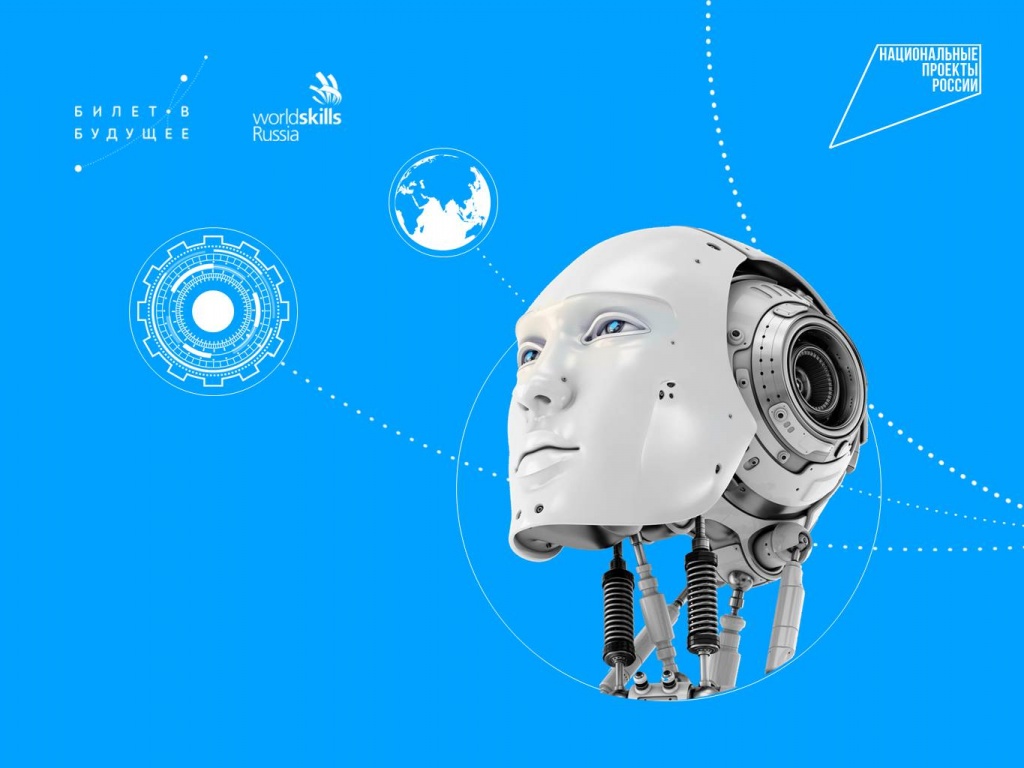 МИНИСТЕРСТВО ОБРАЗОВАНИЯ И МОЛОДЕЖНОЙ ПОЛИТИКИ СВЕРДЛОВСКОЙ ОБЛАСТИГАПОУ СО «Красноуфимский аграрный колледж»ПРОГРАММА ПРОФЕССИОНАЛЬНОЙ  ПРОБЫ №2В рамках проекта по ранней профессиональной ориентацииУчащихся 6-11 классов общеобразовательных организаций«БИЛЕТ В БУДУЩЕЕ»Компетенция «Банковское дело»Профессиональное направление 288  «Банковский  служащий» Группа Профессиональных направлений  «Деловая среда»2021Паспорт программыПрофессиональное направление                 288   «Банковский  служащий»Автор программы: Ольга Владимировна Шарова, преподаватель первой квалификационной категории ГАПОУ СО «Красноуфимский аграрный колледж». Контакты автора: 623300, Свердловская область, город Красноуфимск ,                                 e-mail sharova.o.v@yandex.ru, телефон 8 (912) 658-49-19.Содержание программыВведение (7 мин)Банковский служащий – человек, имеющий экономическое образование и работающий в банке. Банк – особый институт, аккумулирующий денежные средства (вклады), предоставляющий кредиты (займы, ссуды), осуществляющий расчеты, выпуск денег (эмиссию), ценных бумаг (банкноты, чеки, векселя) и др., осуществляющий посредничество во взаимных платежах и расчетах между государствами, фирмами, учреждениями и отдельными лицами.Согласно истории, банковское дело появилось еще за 1000 лет до рождения Иисуса Христа в Древнем Вавилоне. Уже тогда некоторые люди давали деньги в долг под проценты или брали их на хранение средства других людей. Тогда же начали появляться аналоги сберкнижек и ценных бумаг. Позднее банки возникли в Древней Греции.Современная банковская система – намного более развитая, и услуги банков остаются всё такими же востребованными. Банки осуществляют различные типы операций для разных сегментов клиентуры, поэтому профессия «Банковский служащий» всегда актуальна.Основные функции банковских служащих:Грамотное управление финансами клиентов;Предоставление услуг по кассовому и расчетному обслуживанию населения и предприятий;Осуществление расчетов безналичным способом, обмен валюты;Предоставление услуг сбережения, кредитования, инвестирования;Обеспечение доступа клиентов к операциям с ценными бумагами.Функционирование банковского сектора влияет на государственную экономику, поэтому данная сфера всегда нуждается в служащих.После получения специальности «Банковское дело» не обязательно трудоустраиваться в банк. Подобные знания требуются в различных других организациях, связанных с координированием финансов.Список учреждений, где требуются специалисты этой профессии:страховые компании;микро-финансовые компании;кредитные учреждения;отделы финансового планирования;отделы ценных бумаг;юридические компании;инвестиционные проекты;финансовые учреждения;биржи.Выпускнику после окончания колледжа при трудоустройстве можно рассмотреть вакансии:специалист по кредитованию;операционист;кассир;менеджер–консультант;помощник финансового менеджера.Специальность «Банковское дело» существует только в техникумах и колледжах, в ВУЗах такой специальности уже нет.Обязанности банковского служащего это работа с клиентами:консультирование по кредитным продуктам, обслуживание банковских карт, финансовая аналитика, прогнозирование, планирование,выполнение стандартов и норм банковского сервиса.Банковские служащие:Ведут здоровый образ жизни;Обладают хорошей памятью;Стрессоустойчивые;Целеустремленные;Быстро обучаются новому;Могут аналитически мыслить;Ответственные, скрупулезные;Умеют контактировать с людьми;Трудолюбивые, упорные.Средние зарплаты по данным на март 2020 год (по данным Аналитического обзора портала Банки.ру):кассир-операционист — 45.000 руб.специалиста бэк офиса — 55.000 руб.финансовый менеджер — 84.000 руб.финансовый аналитик — 100.000 руб.ведущий специалист отдела рыночных рисков — 112.000 руб.Рассмотрим одно из направлений деятельности банковского служащего, это операции с наличными деньгами и сами деньги.Главная задача банковского служащего, работающего с наличными деньгами  — это проведение операций с наличными средствами и пластиковыми картами. Без кассира невозможно представить работу ни одного банка. Кассир – тот человек, который все знает о наличных деньгах. Неотъемлемым атрибутом современной цивилизации являются деньги. Современные деньги России стали  символом исторического развития страны и отражением  эпох жизни страны, и очень часто приобретают не только платежную функцию, но и становятся объектом подделки и мошенничества.Вот несколько интересных фактов:	В 2020 году в банковской системе Российской Федерации было обнаружено 48 293 поддельных денежных знака Банка России, в том числе 33 707 поддельных пятитысячных банкнот, 7 480 поддельных банкнот номиналом 1000 рублей и 1 450 поддельных банкнот номиналом 2000 рублей.Постановка задачи (3 мин)Цель профессиональной пробы  -  закрепить интерес у школьников к  профессии «Банковский служащий», в области наличного денежного обращения России, как неотъемлемой части профессиональной компетенции банкира, дать возможность оценить умение определять подлинность банкнот. Показать, что банки – это высоко технологичное инновационное производство, на примере изменения изготовления денежных знаков.Задача:Рассмотреть изображения и изучить денежные знаки (100 рублевая банкнота России, образец 2014 года и 100 рублевая банкнота образца 1997 года). Используя различные источники информации, вспомогательные материалы, банковское оборудование найти не менее 6 –ти признаков подлинности купюры. Выполнение задания – 75 минут.Внимательно изучите предложенные Вам денежные знаки. Рассмотрите изображения, прочитайте надписи и даты, указанные на банкнотах и монетах.Для  верного ответа используйте дополнительный материал – просмотрите видеоролик, Банковский справочник банкнот и монет России, а так же можно пользоваться любым Интернет – источником.Разместите денежные знаки на карте исторических лет России,  в соответствии с историческим периодом.Наставник: демонстрирует короткие  видеоролики о производстве денежной бумаги и технологии изготовления банкнот;помогает разобраться в справочной литературе;демонстрирует школьникам, какие степени защиты банкнот существуют;следит за бережным отношением  к денежному материалу.Контроль, оценка и рефлексия (5 мин)Оценка результата задания: задание выполнено успешно, если найдены не менее 6-ти признаков подлинности денежного знака, составлена сравнительная характеристика банкнот, и сделан вывод о том,   почему государство увеличивает степень защиты банкнот и изменяет дизайн купюр.Таблица 1Оценочный листРекомендации для наставника по контролю результата, процедуре оценки При составлении сравнительной характеристики банкнот использовать заготовку с критериями сравненияВопросы для рефлексии учащихся:Почему на денежных знаках изменяются изображения, с чем это связано?Почему государство защищает денежные знаки от подделки, где находиться это производство?Как вы думаете, наличные деньги нужны?Готовы ли вы пройти еще профессиональные пробы по банковскому делу?Занятие было интересным и полезным для вас?Инфраструктурный лист.  		Таблица 2Инфраструктурный листIV.	Приложение и дополненияТаблица 3Приложение и дополненияУровень сложностиФормат проведенияВремя проведенияВозрастная категорияДоступность для участников с ОВЗбазовыйочная908-11 классне адаптированоАспект выполненияРезультатВыделены признаки подлинности «на ощупь»: качество бумаги, рельефность изображенияДа/нетВыделены признаки подлинности «на глаз»: защитные нить, водяные знаки, микроперфорацияДа/нетВыделены признаки подлинности скрытые от невооруженного глаза человека: микротекст, скрытые изображения, цветные волокнаДа/нетСоставлена сравнительная характеристика банкнот и сделан вывод (устно)Да/нетНаименованиеРекомендуемые технические характеристики с необходимыми примечаниямиКоличествоНа группу/на 1 чел.Набор денежных знаков  (банкноты и монеты) Российские 100 -рублевые  денежные знаки образца 1997 и 2014 года выпуска. 12(по 2 шт. на 1 человека)На группу 6 чел.Банковский Справочник Банкноты и монеты РоссииНаглядные пособия по основным признакам подлинности банкнот4На группу 6 чел.Демонстрационная панельДемонстрационная панель – LG диагональ 55`1На группу 6 чел.Детектор подлинности валют  Детектор подлинности – выносная просмотровая  лупа ДОРС 106На группу 6 чел.Детектор подлинности валютДетектор подлинности валют ДОРС 1000 УФ-излучения6На группу 6 челПарта 6На группу 6 челСтул6На группу 6 челСсылкаКомментарийhttps://youtu.be/X43pNQHUplQВидео «Производство главной бумаги страны»Авторская  презентация преподавателя о признаках подлинности 100-рублевых банкнотАвторская презентация о деньгах и специальности «Банковское дело» в Красноуфимском аграрном колледже.